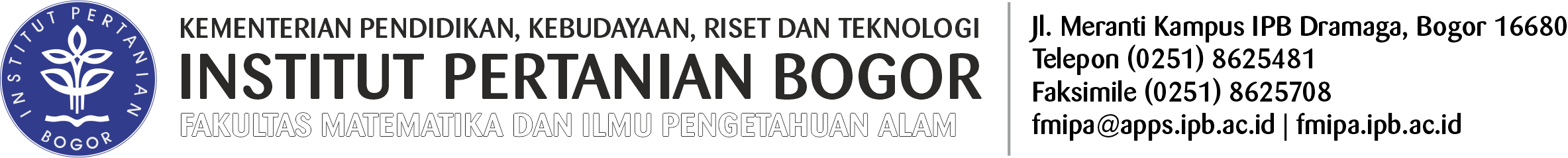 PERMOHONAN PENGESAHAN SUSUNAN KOMISI PEMBIMBINGKepada Yth.Dekan FMIPA Institut Pertanian BogorMohon Agar :Disahkan sebagai komisi pembimbing dari mahasiswa :Nama	: .......................................................................Nomor Induk Mahasiswa	: .......................................................................Program	: Magister Sains/ Magister Profesional/ Doktor Pendaftaran Pertama Tahun Akademik	: ........................................................................Program Studi	: ......................................................................................................................................................................................................Judul Penelitian	: ............................................................................................................................................................................................................................................................................................................................................................................................................Sekian dan terimakasih.Disetujui oleh :Tanggal, …………………….……..…….Ketua Program Studi,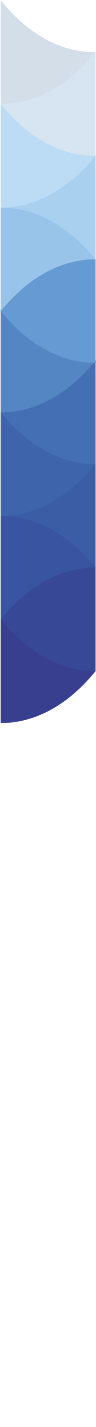 ............................................................. NIP.Catatan:Nomor (1) untuk Calon Ketua dan Nomor (2,3,4) untuk Calon AnggotaCalon Ketua /Anggota Minimal Bergelar DoktorUntuk Magister : 1. Banyaknya Pembimbing adalah 2 atau 3Calon Ketua Minimal Berpangkat Lektor dan Meluluskan 2 Mahasiswa MagisterUntuk Doktor	: 1. Banyaknya Pembimbing adalah 3 atau 4Calon Ketua diupayakan Guru Besar atau Lektor Kepala, jika Berpangkat Lektor Kepala minimal harus meluluskan 2 mahasiswa DoktorCalon Anggota Luar IPB University Mohon Lampirkan CV/ Fotokopi Paspor bagi WNA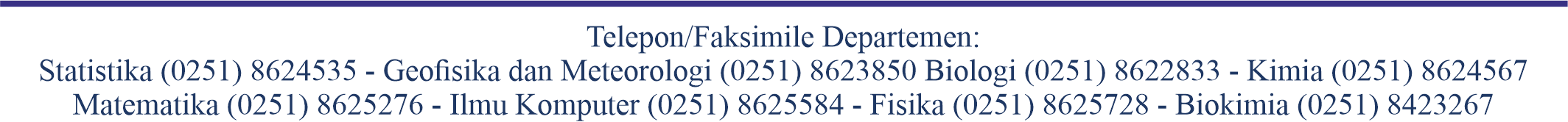 Nama & GelarNIP/ NIDN/ NIDKInstitusiTandatangan(1.)......................................................................................................................................(2.)......................................................................................................................................(3.)......................................................................................................................................(4.)......................................................................................................................................